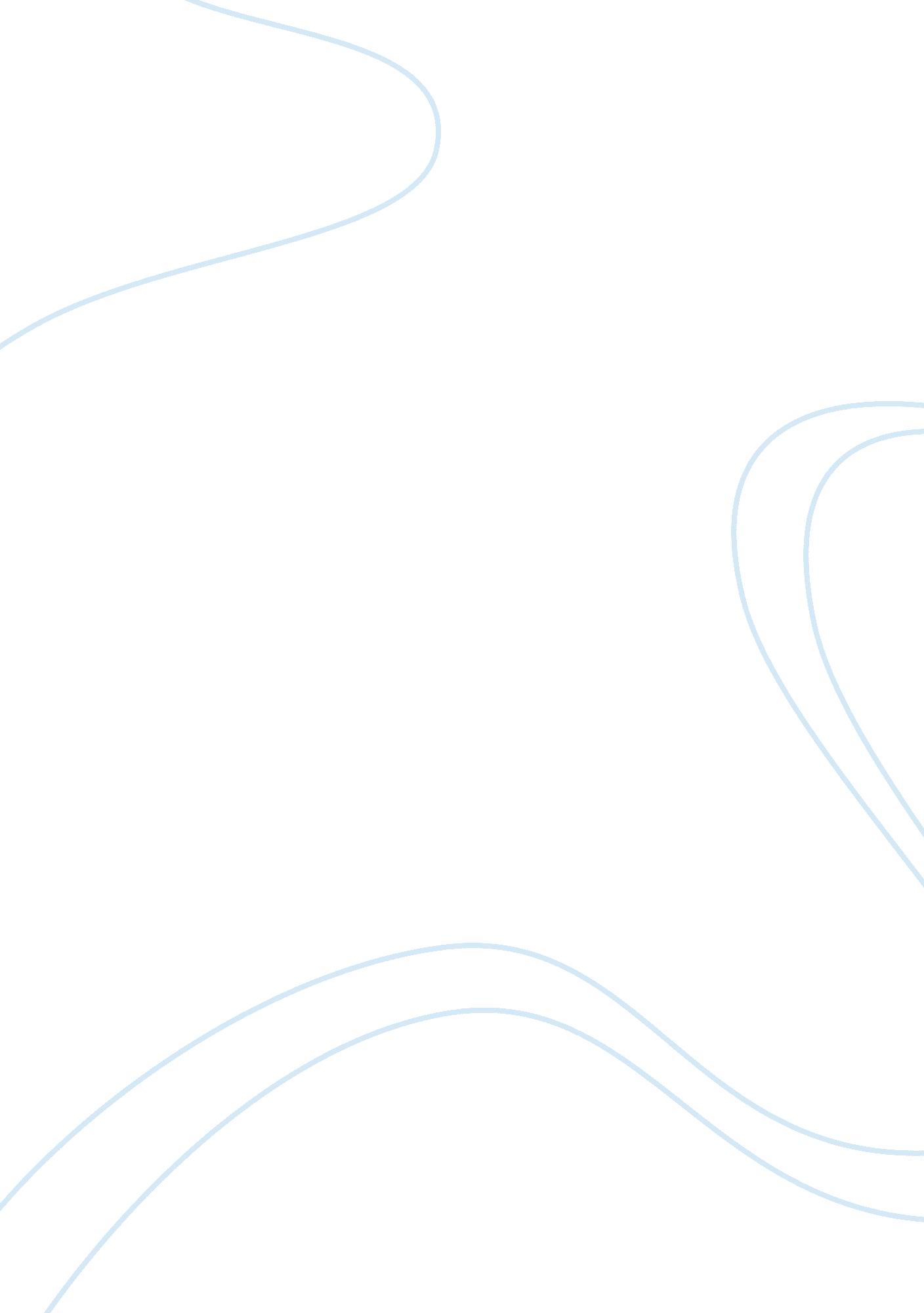 Essay on hispanic cultureCountries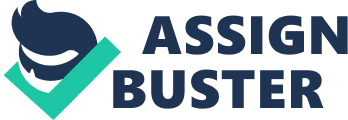 Purpose: I want my audience to have a better knowledge of The HipicCulture; how it differs from The American Culture and influences it as well. Thesis: While Hipics may not seem important to society, Americans should learn about their culture. Introduction Attention Getting Device: * " Strangers in a new culture see only what they know. " -Unknown Credibility: I came here when I was seven years old and all I really knew about the United States was that everyone is a “ gringo/a” (white boy/girl). Americans are only white, with blonde hair and blue eyes. Those thoughts took a U-turn when I arrived at JFK Airport in New York City, New York. Then I thought to myself as well if they had a stereotype for Hipics. Eventually, I did encounter stereotypes, consisting of: “ You’reMexican; you eat tacos; you’re illegal. ” * Thesis: Even though Hipics may not seem important, Americans should learn about the Hipic culture. Preview: The Hipic culture influences the American culture in many ways. The largest minority in the United Stated is made up of Hipics. And being able to speak Spanish fluently opens many doors and helps a person understand the culture better. Body I. Americans learning about the main concerns in the Hipic Culture A. From a young age, Hipic kids are taught good manners, respect, and thatfamilyis the foundation of everything. Family is the number one priority in the Hipic culture. According to Ohioline. osu. edu” Traditionally, the Hipic family is a close-knit group and the most important social unit. The term familia usually goes beyond thenuclear family. The Hipic " family unit" includes not only parents and children but also extended family. In most Hipic families, the father is the head of the family, and the mother is responsible for the home. Individuals within a family have a moralresponsibilityto aid other members of the family experiencing financial problems, unemployment, poorhealthconditions, and other life issues. “ Hipics are very dependent on Family and spending time together is a major factor. If a Hipic person travels, or moves to another city/town and they have family members that live there as well, it is very common for that person to stay there with that family and/or live with them. Spending time together, which is very often, is a valuable part of a Hipic family (birthday, holidays, graduations, weddings, etc…). [Transition: Hipics want what’s best for their family even if it means migrating to another country and becoming the largest minority for that country. Spanish, Hipics native language, has become a worldwide known language. In my second main point, this will be explained in further detail. Hipics are the largest minority in U. S. and being able to speak Spanish fluently opens many doors for people. According to the University of Illinois. “ Spanish is spoken by more than 500 million people worldwide; half of the population in the western hemisphere speaks Spanish” The United States has shown over the past 30 years a huge growth in the Hipic population; U. S. population is made up of 11% of Hipics and it has become the largest minority in the U. S. According to the U. S. Census, the number of Hipics in the U. S. grew by 57. 9% between 1990 and 2000. California, Texas, New York, and Florida are the states that have a high percentage of Hipics.  28 million people in The United States speak Spanish. 31 million individuals are identified as Hipics. [Transition: As more Hipics come to The United States, the impact they have in the culture is seen through all types of media. That is why it’s important to know how The Hipic Culture influences The American Culture. III. The most important reason why Americans should learn about The Hipic culture is because The Hipic culture influences The American culture. 1. The Hipic population has grown rapidly in the 21st century. This means that Hipics have influenced The American Culture throughout their presence in The United States. How? From politics to business, art, music, film, andFOOD! a. In the 2012 Presidential Election, President Barack Obama had the votes of 71% of Hipics, according to pewhipics. org.  You ask “ who is Lupe De Los Santos? ” Group Manger, The Clorox Company; Helped create the shows: “ The Biggest Loser” & “ Dale Con Ganas” c. Two other areas that Hipics have succeeded are through films and music. Jennifer Lopez, Pitbull, Enrique Iglesias, and Selena have all added a unique flavor to the music industry. In the film industry there are more Hipic actors/actresses for example America Ferrera, Antonio Banderas, Salma Hayek, Zoe Saldana and George Lopez. Food is vital to a Hipic family. It’s what brings everyone together after a long day of school, work, etc… Home cooked warm delicious meals that are made out of love and touch the soul. Now in the American culture, people see more Mexican restaurants, more Hipic spices, etc… According to DonQuijote. org “ In the business world, the businesses whose owners are Latin Americans have been growing three times faster than others, generating 2 billion dollars a year. Some of these companies include: Latinvox, Ron Bacardi, Goya Foods, Tampico Beverages Inc. or Univision Radio. ” As you can see, there is a lot to learn about the Hipic culture. There are a lot of influences that both cultures have on each other. But most importantly, Hipics are the second largest minority group in the United States and speaking fluent Spanish will open many doors for a lot of people. Learning the language makes it easier to understand the beautiful culture.  " We could learn a lot from crayons. Some are sharp, some are pretty, some are dull, some have weird names, and all are different colors. But, they all fit nicely into the same box. " -Unknown Work Cited Hipic Americans: The Second Generation. N. d. Web. . " Latin American Influence in the USA. " DonQuijote. N. p. , n. d. Web. 18 Feb. 2013. " Ohio State University Fact Sheet. " Understanding the Hipic Culture, HYG-5237-00. N. p. , n. d. Web. 18 Feb. 2013. . Wadham, Tim. " A TASTE OF Latino Culture. " School Library Journal 3p 58. 9 (2012): 55-56. Print. 